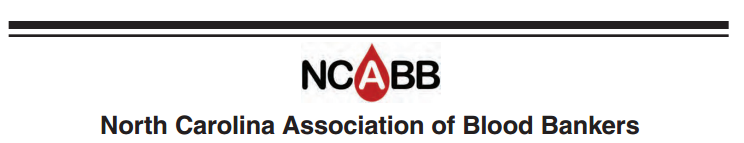 Job DescriptionTitle: 		MentorTerm:		1 Year		Previously served on boardElected by general membership		Has voting rights	May be re-electedJob SummaryAttend board meetings, usually four per year: September, January, April, and JulyMake and vote on motions presented at board meeting.Conduct business in accordance with By-laws of the NCABB.Attend general business meeting during fall seminar.Consult about previous NCABB decisions or practiceOffer historic information, guidance and advice.